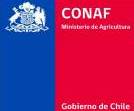 Modificación de calendario Concurso interno/externo nº 436 para la provisión del cargo de un/a (1) prevencionista de riesgos. Oficina Regional en Concepción, Región del Biobío.FECHAS Y PLAZOS ACTUALIZADOS.26-07-2019Las bases y sus respectivos anexos estarán disponibles para ser descargados desde la intranet y página web institucional de CONAF y Portal de Empleos Públicos.26-07-2019 al09-08-2019Período de envío de las postulaciones y recepción de antecedentes. El plazo para recepción física de antecedentes en Oficina de Partes Regional vence impostergablemente el 09/7/2019 hasta las 15:00 horas.12-08-2019 al27-08-2019El comité de Selección realizará la etapa I.27-08-2019 al03-09-2019Etapa II Entrevistas Psicolaborales.04-09-2019La asesoría psicológica entregará al Comité de Selección, los informes de apreciación psicológica de cada uno/a de los/as candidatos/as entrevistados/as y las nóminas correspondientes de los/as candidatos/as que aprueben esta etapa.05-09-2019al 13-09-2019Etapa III Entrevista de Valoración Global.16-09-2019Entrega de la nómina de preseleccionados/as para el cargo, para la resolución de la Dirección Ejecutiva.